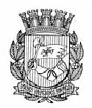 Publicado no D.O.C. São Paulo,138, Ano 66  Sexta-feira16 de Julho de 2021GABINETE DO PREFEITORICARDO NUNESDECRETOSDECRETO Nº 60.380, DE 15 DE JULHO DE 2021Oficializa e denomina como Rua Ilha da Vitória o logradouro que especifica, CODLOG40.398-9, situado no Distrito de Perus,Subprefeitura de Perus.RICARDO NUNES, Prefeito do Município de São Paulo,usando das atribuições que lhe são conferidas por lei,CONSIDERANDO as informações contidas no processoadministrativo nº 6068.2021/0004886-9,D E C R E T A:Art. 1º Fica oficializado e denominado como Rua Ilha da Vitória o logradouro de CODLOG 40.398-9, anteriormente assim já designado por portaria da Secretaria Municipal da Habitação, com início na rua designada como Ilha do Frade (setor 210 – quadra 994) e término a aproximadamente 860 metros além do seu início, situado no Distrito de Perus, Subprefeitura de Perus.Art. 2º As despesas com a execução deste decreto correrão por conta das dotações orçamentárias próprias.Art. 3º Este decreto entrará em vigor na data de sua publicação.PREFEITURA DO MUNICÍPIO DE SÃO PAULO, aos 15 de julho de 2021, 468º da fundação de São Paulo.RICARDO NUNES, PREFEITOCESAR ANGEL BOFFA DE AZEVEDO, Secretário Municipal de LicenciamentoJOSÉ RICARDO ALVARENGA TRIPOLI , Secretário Municipal da Casa CivilEUNICE APARECIDA DE JESUS PRUDENTE, Secretária Municipal de JustiçaRUBENS NAMAN RIZEK JUNIOR, Secretário de Governo MunicipalPublicado na Secretaria de Governo Municipal, em 15 de julho de 2021.DECRETO Nº 60.381, DE 15 DE JULHO DE 2021Abre Crédito Adicional Suplementar deR$ 9.062.000,00 de acordo com a Lei nº17.544, de 30 de dezembro de 2020.RICARDO NUNES, Prefeito do Município de São Paulo,usando das atribuições que lhe são conferidas por lei, na conformidade da autorização contida na Lei nº 17.544, de 30 dedezembro de 2020, e visando possibilitar despesas inerentesàs atividades da Secretaria Municipal de Direitos Humanos e Cidadania,D E C R E T A :Artigo 1º - Fica aberto crédito adicional de R$ 9.062.000,00(nove milhões e sessenta e dois mil reais), suplementar às seguintes dotações do orçamento vigente: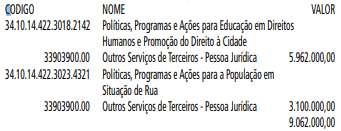 Artigo 2º - A cobertura do crédito de que trata o artigo 1ºfar-se-á através de recursos provenientes do superávit financeiro apurado em balanço do exercício anterior.Artigo 3º - Este decreto entrará em vigor na data de suapublicação.PREFEITURA DO MUNICÍPIO DE SÃO PAULO, em 15 dejulho de 2021, 468º da Fundação de São Paulo.RICARDO NUNES, PrefeitoLUIS FELIPE VIDAL ARELLANO, Secretário Municipal daFazenda - SubstitutoPublicado na Secretaria de Governo Municipal, em 15 dejulho de 2021.DECRETO Nº 60.382, DE 15 DE JULHO DE 2021Abre Crédito Adicional Suplementar deR$ 176.000,00 de acordo com a Lei nº17.544, de 30 de dezembro de 2020.RICARDO NUNES, Prefeito do Município de São Paulo,usando das atribuições que lhe são conferidas por lei, na conformidade da autorização contida na Lei nº 17.544, de 30 dedezembro de 2020, e visando possibilitar despesas inerentesàs atividades da Subprefeitura Vila Maria/Vila Guilherme e daSubprefeitura Capela do Socorro,D E C R E T A :Artigo 1º - Fica aberto crédito adicional de R$ 176.000,00(cento e setenta e seis mil reais), suplementar às seguintesdotações do orçamento vigente: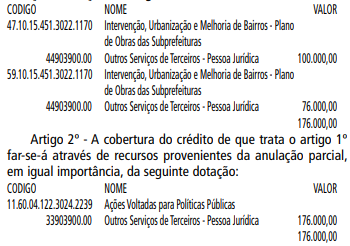 Artigo 3º - Este decreto entrará em vigor na data de suapublicação.PREFEITURA DO MUNICÍPIO DE SÃO PAULO, em 15 dejulho de 2021, 468º da Fundação de São Paulo.RICARDO NUNES, PrefeitoLUIS FELIPE VIDAL ARELLANO, Secretário Municipal daFazenda - SubstitutoPublicado na Secretaria de Governo Municipal, em 15 dejulho de 2021.DECRETO Nº 60.383, DE 15 DE JULHO DE 2021Abre Crédito Adicional Suplementar de R$25.858,29 de acordo com a Lei nº 17.544,de 30 de dezembro de 2020.RICARDO NUNES, Prefeito do Município de São Paulo, usando das atribuições que lhe são conferidas por lei, na conformidade da autorização contida na Lei nº 17.544, de 30 de dezembro de 2020, e visando possibilitar despesas inerentes às atividades da Secretaria Municipal de Educação,D E C R E T A :Artigo 1º - Fica aberto crédito adicional de R$ 25.858,29 (vinte e cinco mil e oitocentos e cinquenta e oito reais e vinte e nove centavos), suplementar à seguinte dotação do orçamento vigente: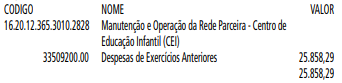 Artigo 2º - A cobertura do crédito de que trata o artigo 1ºfar-se-á através de recursos provenientes da anulação parcial,em igual importância, da seguinte dotação: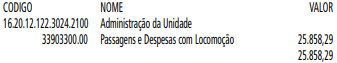 DECRETO Nº 60.384, DE 15 DE JULHO DE 2021Abre Crédito Adicional Suplementar deR$ 620.000,00 de acordo com a Lei nº17.544, de 30 de dezembro de 2020.RICARDO NUNES, Prefeito do Município de São Paulo,usando das atribuições que lhe são conferidas por lei, na conformidade da autorização contida na Lei nº 17.544, de 30 dedezembro de 2020, e visando possibilitar despesas inerentesàs atividades da Secretaria Municipal de Cultura e da Subprefeitura Penha,D E C R E T A :Artigo 1º - Fica aberto crédito adicional de R$ 620.000,00 (seiscentos e vinte mil reais), suplementar às seguintes dotações do orçamento vigente: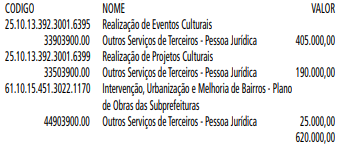 Artigo 2º - A cobertura do crédito de que trata o artigo 1ºfar-se-á através de recursos provenientes da anulação parcial,em igual importância, das seguintes dotações: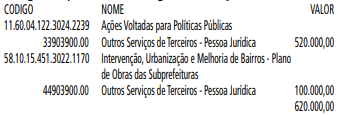 Artigo 3º - Este decreto entrará em vigor na data de suapublicação.PREFEITURA DO MUNICÍPIO DE SÃO PAULO, em 15 dejulho de 2021, 468º da Fundação de São Paulo.RICARDO NUNES, PrefeitoLUIS FELIPE VIDAL ARELLANO, Secretário Municipal daFazenda - SubstitutoPublicado na Secretaria de Governo Municipal, em 15 dejulho de 2021.DECRETO Nº 60.385, DE 15 DE JULHO DE 2021Abre Crédito Adicional Suplementar deR$ 3.979.800,00 de acordo com a Lei nº17.544, de 30 de dezembro de 2020.RICARDO NUNES, Prefeito do Município de São Paulo,usando das atribuições que lhe são conferidas por lei, na conformidade da autorização contida na Lei nº 17.544, de 30 dedezembro de 2020, e visando possibilitar despesas inerentes àsatividades da Secretaria,D E C R E T A :Artigo 1º - Fica aberto crédito adicional de R$ 3.979.800,00(três milhões e novecentos e setenta e nove mil e oitocentos reais), suplementar às seguintes dotações do orçamento vigente: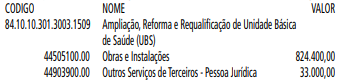 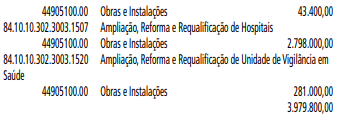 Artigo 2º - A cobertura do crédito de que trata o artigo 1º far-se-á através de recursos provenientes do superávit financeiro apurado em balanço do exercício anterior.Artigo 3º - Este decreto entrará em vigor na data de sua publicação.PREFEITURA DO MUNICÍPIO DE SÃO PAULO, em 15 de julho de 2021, 468º da Fundação de São Paulo.RICARDO NUNES, PrefeitoLUIS FELIPE VIDAL ARELLANO, Secretário Municipal da Fazenda - SubstitutoPublicado na Secretaria de Governo Municipal, em 15 de julho de 2021.DESPACHOS DO PREFEITO6013.2021/0003701-8 - Secretaria Executiva de Gestão da Secretaria do Governo Municipal – SEGES/SGM - Autorização para nomeação de candidatos aprovados no Concurso Público de Ingresso para provimento de cargos de Assistente de Gestão de Políticas Públicas – Segmento: Gestão Administrativa - À vista dos elementos de convicção que instruem o presente expediente, especialmente as justificativas expostas pela Secretaria Executiva de Gestão da Secretaria do Governo Municipal, consoante manifestação Doc. SEI nº 047736062 e considerando, ainda, os pronunciamentos favoráveis da Secretaria Municipal da Fazenda Doc. SEI nº 047827554 e da Junta Orçamentária Financeira - JOF Doc. SEI nº 048131480, no que concerne aos aspectos orçamentário-financeiros, que demonstram estar a solicitação conforme as disposições da Lei  e n° 54.851/2014, bem como das Leis Complementares n° 101/2000 e nº 173/2020,AUTORIZO a nomeação de 145 (cento e quarenta e cinco) candidatos aprovados no Concurso Público de Ingresso para provimento de cargos de Assistente de Gestão de Políticas Públicas – Segmento: Gestão Administrativa.6013.2021/0003702-6 - Secretaria Executiva de Gestão da Secretaria do Governo Municipal – SEGES/SGM - Autorização para nomeação de 36 candidatos aprovados no concurso público de ingresso para provimento do cargo de Profissionais de Engenharia, Arquitetura, Agronomia e Geologia – PEAAG - À vista dos elementos de convicção que instruem o presente processo, especialmente as justificativas expostas pela Secretaria Executiva de Gestão da Secretaria do Governo Municipal – SEGES/SGM (doc. n.º 047608117), acolhidas pela Coordenadoria Jurídica (doc. n.º 047752212) e pelo Secretário Executivo de Gestão (doc. n.º 047752737), e considerando, ainda, os pronunciamentos favoráveis da Subsecretaria do Tesouro Municipal (doc. n.º 047827672 e 047922594), da Junta Orçamentário- -Financeira (doc. n.º 047922594, item 27) e, por fim, da Secretaria Municipal da Fazenda (doc. n.º 048134141) no que concerne aos aspectos orçamentário-financeiros, que demonstram estar a solicitação conforme as disposições da Lei Orçamentária n.º 17.544/2020, do Decreto 54.851/2014, bem como da Lei Complementar Federal n.º 101/2000, e que o caso vertente constitui reposição de cargos vagos amoldando-se à exceção às restrições trazidas pela Lei Complementar nº 173/2020, mais especificamente no artigo 8º, inciso IV,AUTORIZO a nomeação de 36 (trinta e seis) candidatos aprovados no concurso público de ingresso para provimento do cargo de Profissionais de Engenharia, Arquitetura, Agronomia e Geologia – PEAAG para as várias Secretarias Municipais elencadas e na forma especificada em doc. n.º 047608117.SECRETARIASFUNDAÇÃO PAULISTANA DE EDUCAÇÃO E TECNOLOGIAGABINETE DIRETOR GERALDESPACHO AUTORIZATÓRIOSEI 8110.2021/0000359-0ASSUNTO: Aquisição de crachás personalizados e cordão personalizados para crachá, que serão utilizados pelos alunos eequipe atuante na unidade com o objetivo de identificação dosmesmos, de uso exclusivo para os Cursos do Pronatec. Dispensade licitação. Possibilidade.I – No uso das atribuições que me foram conferidas por lei e demais elementos constantes na Lei n° 13.278/2002, regulamentada pelo Decreto Municipal n° 44.279/2003 e Decreto Municipal n° 54.102/2013, bem como em parecer exarado dos presentes autos, em especial a manifestação da Assessoria Técnico-Jurídica desta Fundação (SEI 048033310) e com fundamento no artigo 24, inciso II, da Lei Federal n° 8666/93, AUTORIZO a contratação direta, pelo menor valor, da empresa IDPROMO COMERCIAL EIRELI, inscrita no CNPJ sob o nº:17.791.755/0001-54, pela aquisição de 400 (quatrocentas) unidades de cordão Personalizado; cor: Cinza Claro; Impressão digital; Cor da Impressão: Preto; Largura: 15mm e 20mm; Material de Alta qualidade, durabilidade e maciez; com jacaré com fixador e argola, pelo valor total de R$ 1.148,00 (um mil cento e quarenta e oito reais) e valor unitário de R$ 2,87 (dois reais e oitenta e sete centavos);II - Ainda, DECLARO Fracassado a Dispensa de Licitação SEI 046865545 referente à aquisição do Lote 01, qual seja, a confecção de 400 unidades de Crachá Personalizado.III – Em consequência, fica autorizada a emissão da respectiva nota de empenho, liquidação e pagamento, onerando a dotação 80.10.12.363.3019.2.881.3.3.90.30.00.02 do presente exercício.IV – Fica indicado como fiscal o servidor Sr. Fabio França Coutinho, RF nº 883.148-3, e como suplente, a Sra. Elizangela da Silva Batista, RF: 883.203.0